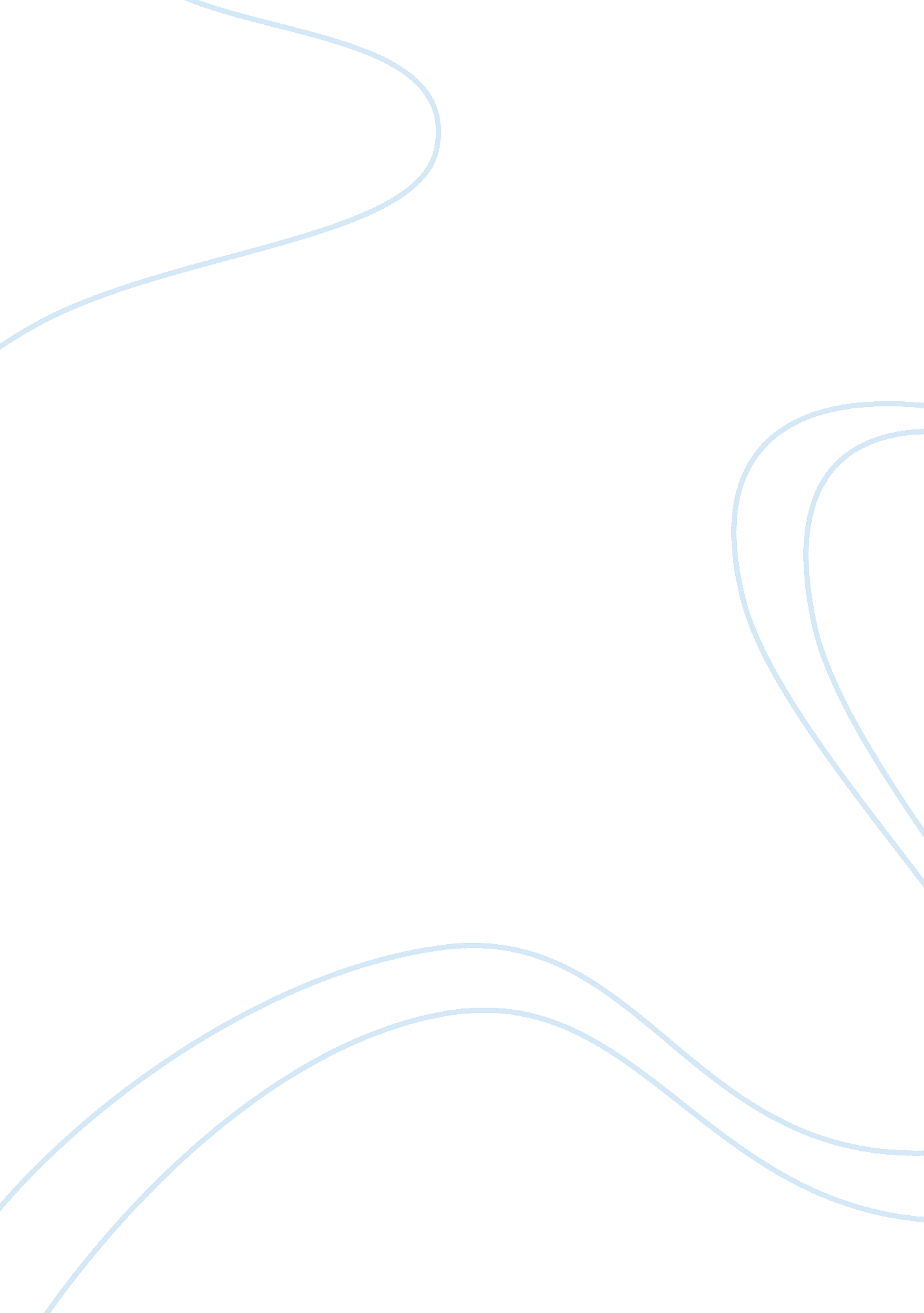 Case study on illegal agreementBusiness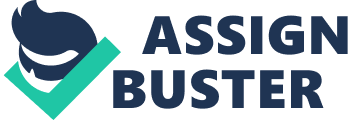 Illegal Agreement Case Study: Illegal agreementis the type of the agreement which can not be treated by the official jurisdiction as the regular one. Normally, every agreement is made between the two parties which have the definite duties and have to follow them because the terms of contract demand it. If one party fails to fulfill the terms mentioned in the agreement, it will be punished according to the law. Illegal agreement is a different thing, because in spite of the fact that there is the contract between two parties who have to fulfill their duties with responsibility, the validity or the juridical basis of the agreement is absent. Illegal agreements are most popular in the criminal world or between the people who are going to conduct an illegal action. The brightest example of an illegal agreement is the contract for murder, where one side hires a killer who is going to murder the selected target for money. The agreement is legal between the parties but it is completely illegal in the official law. The same thing is gambling. If gambling is illegal, the loser has to pay the debt to the owner of the casino, just because he risks his health and life. But if one observes the case objectively from the point of view of the law, the gambler will not have to pay the debt, because the casino is illegal. Although, illegal agreements are not enforced by the court, the details and the definite parts of the contract can be considered to be the regular ones and the court can consider them legal. Illegal agreement is an interesting and thought-provoking topic for student, because the young person will have to take many efforts and spend much time to solve the case objectively. It is difficult to research a case on illegal agreement, because the student will have to analyze the contract in detail, evaluate every point and term mentioned in it. He will have to apply his knowledge and experience to define whether the agreement is really an illegal one or if there are legal points there. It is important to define the cause and the consequences of the enforcement of the agreement and the student has to solve the issue professionally making the right final decision. It is not easy to prepare a well-formatted and interesting case study which would satisfy the requirements of the professor, so the student will need to pay attention to the free example case study on illegal agreement written by the writer who is strong at this topic. One will see how to construct the text correctly if he follows the guidelines and the approach towards the research of the matter in a free sample case study on illegal agreement found online. 